ODHLÁŠENÍ 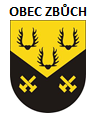 z místního poplatku za odkládání komunálního odpadu z nemovité věci(Obecně závazná vyhláška Obce Zbůch č. 2/2021)PRO VŠECHNY FYZICKÉ OSOBY – MAJITELE NEMOVITOSTÍ(rodinných domů a rekreačních objektů) v katastru obce Zbůch a Červený ÚjezdOdhlašuje se vždy jeden vlastník za všechny vlastníky dané nemovitosti nebo jeden představitel rodiny za všechny členy rodiny, která danou nemovitost obývá, a to pro každou vlastněnou nemovitost (včetně rekreační) v katastru obce.PLÁTCE MÍSTNÍHO POPLATKU: Jméno a příjmení: ……………………….…………………………….………………….………………………..… Datum narození: ………………………………………………………………………………………….…………..Adresa dle občanského průkazu (zasílací adresa):………………..……………………………………………..…….………….………………………………………………………………………………………….……….…….Adresa svozu (ulice a č. p. nebo e. č.): …………………………………………………..…………………..…….…………………………………………………………………………………………………………..……………….Počet osob žijících v dané nemovitosti: Datum požadovaného odhlášení svozu (od následujícího měsíce): ....….….………….…………....Odhlašované nádoby: 	   120 l (plastová)			počet kusů……………….                240 l (plastová)  			počet kusů……………….                                                    1100 l kontejner (plastový)  		             počet kusů……………….--------------------------------------------------------------------------------------------------------------------------------------------   (uvedení tel. čísla a e-mailu je DOBROVOLNÉ, slouží k rychlé a snadné vzájemné komunikaci) Telefon: …….……………………………………………………………………………..……………………………E-mail: …………………………..……………………………………….………………………………………….Ve Zbůchu dne: ……..……………………..Podpis plátce místního poplatku:…………………………….…Osobní údaje v tomto formuláři zpracovává Obec Zbůch na základě právní povinnosti a svého oprávněného zájmu. Osobní údaje budou zpracovávány pouze v souvislosti s místními poplatky a pouze po nezbytně nutnou dobu. Více k ochraně osobních údajů na webu obce: http://www.zbuch.cz  v sekci GPDR „Prohlášení o zpracování osobních údajů“.